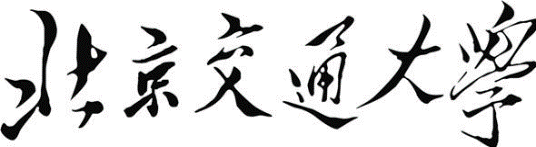 硕士研究生结业审批材料研 究 生___________________导    师___________________学    院___________________专    业___________________学科门类___________________论文题目___________________年    月    日填注：论文主题词应按《汉语主题词表》中规定填写学号姓名姓名性别性别像片像片出生日期年  月  日年  月  日年  月  日年  月  日年  月  日年  月  日年  月  日民族民族政治面貌政治面貌政治面貌政治面貌像片像片籍贯省市（县）省市（县）省市（县）省市（县）省市（县）省市（县）省市（县）省市（县）省市（县）省市（县）省市（县）学科门类学科门类学科门类学科门类像片像片培养单位专业入学年月年   月年   月年   月年   月年   月年   月年   月年   月研究生类别（非定向、定向）研究生类别（非定向、定向）研究生类别（非定向、定向）研究生类别（非定向、定向）研究生类别（非定向、定向）研究生类别（非定向、定向）研究生类别（非定向、定向）研究生类别（非定向、定向）研究生类别（非定向、定向）研究生类别（非定向、定向）研究生类别（非定向、定向）导师姓名及职称导师姓名及职称导师姓名及职称导师姓名及职称导师姓名及职称入学前工作单位入学前工作单位入学前工作单位入学前工作单位入学前工作单位身份证号身份证号身份证号身份证号身份证号大学学历年     月毕（肄）于            大学（学院）专业年     月获               大学（学院）学       学士学位年     月毕（肄）于            大学（学院）专业年     月获               大学（学院）学       学士学位年     月毕（肄）于            大学（学院）专业年     月获               大学（学院）学       学士学位年     月毕（肄）于            大学（学院）专业年     月获               大学（学院）学       学士学位年     月毕（肄）于            大学（学院）专业年     月获               大学（学院）学       学士学位年     月毕（肄）于            大学（学院）专业年     月获               大学（学院）学       学士学位年     月毕（肄）于            大学（学院）专业年     月获               大学（学院）学       学士学位年     月毕（肄）于            大学（学院）专业年     月获               大学（学院）学       学士学位年     月毕（肄）于            大学（学院）专业年     月获               大学（学院）学       学士学位年     月毕（肄）于            大学（学院）专业年     月获               大学（学院）学       学士学位年     月毕（肄）于            大学（学院）专业年     月获               大学（学院）学       学士学位年     月毕（肄）于            大学（学院）专业年     月获               大学（学院）学       学士学位年     月毕（肄）于            大学（学院）专业年     月获               大学（学院）学       学士学位年     月毕（肄）于            大学（学院）专业年     月获               大学（学院）学       学士学位年     月毕（肄）于            大学（学院）专业年     月获               大学（学院）学       学士学位年     月毕（肄）于            大学（学院）专业年     月获               大学（学院）学       学士学位年     月毕（肄）于            大学（学院）专业年     月获               大学（学院）学       学士学位年     月毕（肄）于            大学（学院）专业年     月获               大学（学院）学       学士学位年     月毕（肄）于            大学（学院）专业年     月获               大学（学院）学       学士学位年     月毕（肄）于            大学（学院）专业年     月获               大学（学院）学       学士学位年     月毕（肄）于            大学（学院）专业年     月获               大学（学院）学       学士学位年     月毕（肄）于            大学（学院）专业年     月获               大学（学院）学       学士学位论文题目论文题目论文主题词论文主题词论文主题词论文字数论文字数论文字数论文字数论文类别（理论研究、应用基础、用于生产、其他）论文类别（理论研究、应用基础、用于生产、其他）论文类别（理论研究、应用基础、用于生产、其他）论文类别（理论研究、应用基础、用于生产、其他）论文类别（理论研究、应用基础、用于生产、其他）论文类别（理论研究、应用基础、用于生产、其他）论文类别（理论研究、应用基础、用于生产、其他）论文类别（理论研究、应用基础、用于生产、其他）论文类别（理论研究、应用基础、用于生产、其他）论文类别（理论研究、应用基础、用于生产、其他）论文类别（理论研究、应用基础、用于生产、其他）论文类别（理论研究、应用基础、用于生产、其他）论文类别（理论研究、应用基础、用于生产、其他）论文类别（理论研究、应用基础、用于生产、其他）论文类别（理论研究、应用基础、用于生产、其他）论文起止日期论文起止日期论文起止日期论文起止日期论文起止日期论文起止日期年   月至    年    月年   月至    年    月年   月至    年    月年   月至    年    月年   月至    年    月年   月至    年    月年   月至    年    月年   月至    年    月年   月至    年    月答辩日期答辩日期答辩日期答辩日期年  月  日年  月  日年  月  日年  月  日在学期间发表论文数在学期间发表论文数在学期间发表论文数在学期间发表论文数在学期间发表论文数在学期间发表论文数在学期间发表论文数获奖成果数获奖成果数获奖成果数获专利数获专利数获专利数获专利数获专利数在校期间获奖情况在校期间获奖情况在校期间获奖情况在校期间获奖情况个人主要经历年月——年月在何单位任何职务个人主要经历个人主要经历个人主要经历个人主要经历个人主要经历个人主要经历结业论文摘要（800~1000字）结业论文摘要（800~1000字）结业论文摘要（800~1000字）结业论文摘要（800~1000字）申请人签字：年       月        日申请人签字：年       月        日申请人签字：年       月        日申请人签字：年       月        日思想政治表现党支书（章）年    月      日导师意见导师：年    月     日学院专家组意见专家组成员签名：年    月     日学院意见学院（章）年    月     日结业结论研究生院（章）年    月     日